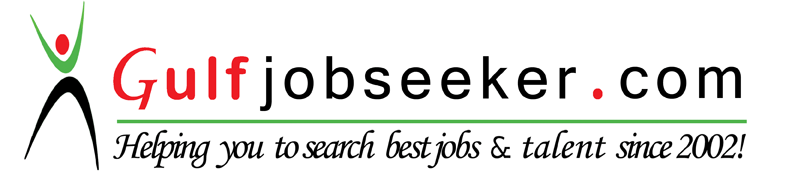 Contact HR Consultant for CV No: 341772E-mail: response@gulfjobseekers.comWebsite: http://www.gulfjobseeker.com/employer/cvdatabasepaid.phpWORKINGEXPERIENCEBuildingEngineer-(October2014– June2015)TheGroveByRockwel Brgy.Ugong,PasigCityMaintenanceEngineer–(July2015– August2016)FairviewTeracesMal, FairviewQuezonCityElectricalEngineer–(August2016-Present)IBSGroupsDubai,UAEDUTIESANDRESPOSIBILITIESReview andApprovingofplansof contractorsinthemal.Scheduling of repair and maintenanceoftheequipmentDesigning and planning of any renovation and expansion ofthe property.Communicatingwiththecontractors ofeachequipment.Ensuring the uninteruptable daily operationoftheMal.EDUCATIONALBACKGROUNDGraduateofBachelorofSciencein ElectricalEngineering(2014)in TechnologicalUniversityofthe PhilippinesSEMINARSandTRAININGSSupervisedIndustrialTrainingMechatronicsTechnologiesCorp VirataHal,UPDiliman,QuezonCityInstrumentation&Controls ServicingNCIMechatronicsTechnologiesCorp VirataHal,UPDiliman,QuezonCityElectricalInstalation&Maintenance ServicingNCIMechatronicsTechnologiesCorp VirataHal,UPDiliman,QuezonCitySKILLS,QUALIFICATION&PROFICIENCIESRegisteredElectricalEngineer(REE)ComputerLiterate(MSWord,MSExcel,MSPowerPoint)ProficientinAutoCADCanreadanddesignLayoutsCanleadateamofindividualswith somuchconfidenceandefficiencyCanworkunderpressureIamabletomeetdeadlinesElectricalDesignMechatronicsNCIEIMNCIInstumentation&ControlsNCIPERSONALBACKGROUNDBirthday:May22,1992Age:24yearsoldHeight:5’5’Weight:125lbsCitizenship:FilipinoReligion:RomanCatholicLanguageSpoken:English,TagalogIherebycertifythattheaboveinformationis trueandcorecttothebestofmyknowledge andbelief.